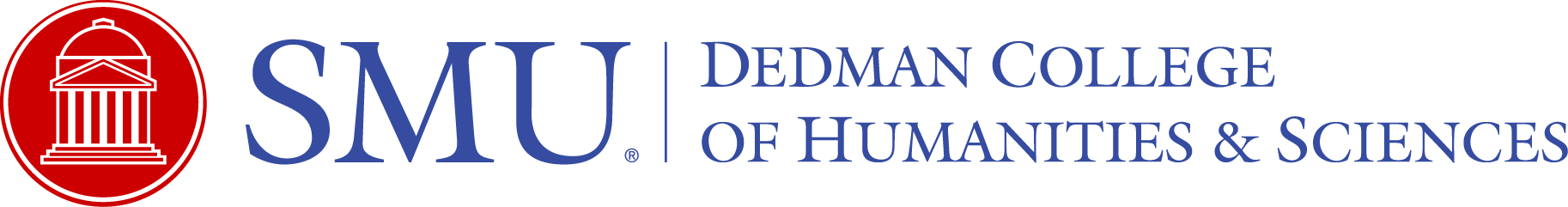 The attached leave request for _______________ is withdrawn for ____________. ____________ will submit a new leave request for academic year _____________. _____________________________________________________________________Date ____________________Approved:Department Head/Chair:_________________________________________								DateDean:			_________________________________________								DateProvost:		_________________________________________								Date